The Marvelous ToyTom Paxton 1961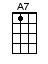 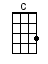 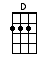 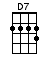 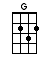 INTRO:  / 1 2 / 1 2 / [G] / [G]When [G] I was just a [D7] wee little lad [G] full of health and [D7] joyMy [C] father homeward [G] came one night and [A7] gave to me a [D7] toyA [G] wonder to be-[D7]hold it was, with [G] many colours [C] brightThe [C] moment I laid [G] eyes on it, it be-[D]came my [G] heart’s de-[D7]lightCHORUS:It went [G] “zip” when it moved and [D7] “bop” when it stopped[G] “Whirr” when it stood [C] stillI [C] never knew just [G] what it was and I [D7] guess I never [G] willThe [G] moment that I [D7] picked it up [G] I had a big sur-[D7]priseFor [C] right on its bottom were [G] two big buttonsThat [A7] looked like big green [D7] eyesI [G] first pushed one [D7] then the other and [G] then I twisted its [C] lidAnd [C] when I set it [G] down again [D] this is [G] what it [D7] didCHORUS:It went [G] “zip” when it moved [D7] “bop” when it stopped[G] “Whirr” when it stood [C] stillI [C] never knew just [G] what it was and I [D7] guess I never [G] willIt [G] first marched left and [D7] then marched right And [G] then marched under a [D7] chair[C] When I looked where [G] it had gone, it [A7] wasn’t even [D7] thereI [G] started to cry and my [D7] daddy laughedFor he [G] knew that I would [C] findWhen I [C] turned around, my [G] marvelous toy [D] chugging [G] from be-[D7]hindCHORUS:It went [G] “zip” when it moved and [D7] “bop” when it stopped[G] “Whirr” when it stood [C] stillI [C] never knew just [G] what it was and I [D7] guess I never [G] will [G]Well the [G] years have gone by too [D7] quickly it seems[G] I have my own little [D7] boyAnd [C] yesterday I [G] gave to him, my [A7] marvelous little [D7] toyHis [G] eyes nearly popped right [D7] out of his headHe [G] gave a squeal of [C] gleeAnd neither [C] one of us knows just [G] what it isBut he [D] loves it [G] just like [D7] meCHORUS:It still goes [G] “zip” when it moves and [D7] “bop” when it stops[G] “Whirr” when it stands [C] stillI [C] never knew just [G] what it was and I [D7] guess I never [G] willwww.bytownukulele.ca